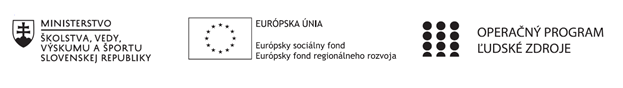 Správa o činnosti pedagogického klubu Príloha:Prezenčná listina zo stretnutia pedagogického klubuPREZENČNÁ LISTINAMiesto konania stretnutia: onlineDátum konania stretnutia: 21. 5. 2020Trvanie stretnutia: od 14,00	do 16,00	Zoznam účastníkov/členov pedagogického klubu:Prioritná osVzdelávanieŠpecifický cieľ1.2.1 Zvýšiť inkluzívnosť a rovnaký prístup ku kvalitnému vzdelávaniu a zlepšiť výsledky a kompetencie detí a žiakovPrijímateľZŠ Škultétyho 1, NitraNázov projektuRozvoj prírodovednej a čitateľskej gramotnostiKód projektu  ITMS2014+312011S818Názov pedagogického klubu PrírodovednýDátum stretnutia  pedagogického klubu21.05.2020Miesto stretnutia  pedagogického klubuZákladná škola Škultétyho 1 Nitra, miestnosť informatikyMeno koordinátora pedagogického klubuMgr. Lucia ZahoranováOdkaz na webové sídlo zverejnenej správyhttps://zsskultetyhonitra.edupage.org/a/nase-projekty?eqa=dGV4dD10ZXh0L3RleHQxNiZzdWJwYWdlPTE%3DManažérske zhrnutie:Z dôvodu mimoriadnej situácie sa členovia pedagogického klubu zúčastnili online stretnutia. Predložili, resp. odprezentovali svoje nápady a námety, ktoré by bolo vhodné na krúžkoch zrealizovať, ako aj jednotlivé aktivity vychádzajúce zo stanovených cieľov.Kľúčové slová:  prírodovedná gramotnosť, Deň vody, les, voda, pôda, klimatické zmeny,                             permakultúrna záhrada, metodické materiályHlavné body, témy stretnutia, zhrnutie priebehu stretnutia: ÚvodKontrola uzneseniaNámety, aktivityZáverPriebeh stretnutiaBod č.1Online stretnutia PK sa zúčastnili všetci členovia, okrem Mgr. L. Vatrálovej (viď prezenčná listina). Prítomní boli oboznámení s programom a vyzvaní k prípadnému doplneniu. Členovia v zmysle rokovacieho poriadku bez doplnenia súhlasili s predloženým programom. Stretnutie bolo nahrávané a nahrávka bude k dispozícii u manažéra pre monitorovanie, PaedDr. Jany Meňhartovej. Dĺžka trvania online stretnutia bola 2 hodiny, ďalšia jedna hodina bude prebiehať v nasledujúcom stretnutí.Bod č. 2Kontrola uznesenia.06/2020  Vytvárať pracovné listy a zaraďovať aktivity do krúžkovej činnosti.úloha ..........priebežne sa plní Bod č. 3 Vedúca PK vyzvala vedúce  krúžkov (Mgr. Paulďurová, Mgr. Moravčíková, PaedDr. Chlapečková, Mgr. Lavrincová), aby predstavili svoje námety určené pre ďalšiu krúžkovú činnosť.Ekologický krúžokPani učiteľka Paulďurová spracovala tému „Les v činnosti ekologického krúžku“. Pútavý obrazový materiál a trefná charakteristika pojmu les otvorili priestor pre rozvíjanie danej témy. Téma bola skutočne aktuálna, nakoľko 22. máj je  Medzinárodným dňom biodiverzity. Les je považovaný za druhovo najpestrejšie spoločenstvo hlavne v oblasti, kde dochádza k spojeniu lúčneho ekosystému s lesným. Samotná rozmanitosť je označovaná ako biodiverzita. Práve jej vďačíme za krásu a neopakovateľnosť našej prírody. Krátke vysvetlenie významu lesa (nielen pre človeka), ako aj jednotlivé  druhy lesov tvorili akúsi vstupnú bránu k samotným pripraveným aktivitám. Osvedčilo sa začať pojmovou mapou, ktorá dokáže nielen uvoľniť atmosféru a ponúknuť priestor na brainstorming, ale zároveň vyzve žiakov k hlbšiemu zamysleniu sa a uvedomeniu si vzájomných vzťahov a prepojení. Les predstavuje ideálne miesto pre učenie sa, učenie sa hrou. Lesnú atmosféru by pani učiteľka navodila vypočutím nahrávky „zvuky lesa“ či zaspievaním si piesne s lesnou tematikou. Poslúžiť môžu i hádanky, prečítanie ukážky z literárneho diela či časopisu, pokus (rozbor slepačieho vajca či tvorba domáceho slizu), pozorovanie pod mikroskopom. Na les sa dá nazerať aj v spojitosti so zmyslovým vnímaním a medzipredmetovými vzťahmi. Takýto prístup vyučujúceho ponúka pre žiakov nespočetné množstvo zážitkových aktivít. Ako príklad aplikovania zmyslových aktivít v rámci krúžku uviedla pani učiteľka: hľadanie pre deti čudných- nepravidelných výnimočných stromov, ktoré nám čosi pripomínajú, rozlišovanie živočíchov podľa zvuku, tvorba lesnej hudby, určovanie lesných plodov/ bylín podľa čuchu- lesný koktail, ochutnávka lesných plodov, príprava bylinkového čaju, rozlišovanie a určovanie vlastností prírodnín podľa hmatu. V rámci medzipredmetových vzťahov to môže byť odhad výšky/ šírky stromu, počítanie letokruhov, stavby z prírodného materiálu, hľadanie geometrických útvarov v prírode- MAT, tvorba leporela na tému „Les“, vlastné maľované čítanie či tvorba básne s lesnou tematikou- SJL, odtláčanie kôry stromu technikou frotáže, listové pexeso, prírodniny v ľade- VYV, pocitový chodník, pavučina vzťahov, mravenisko- deľba práce- ETV, Strom počas roka, tvorba herbára, zber odpadkov, čistenie lesnej studničky- PDA a pod. Pani učiteľka ponúkla skutočne širokú škálu možností uplatňovania témy les v rámci i mimo vyučovacieho procesu. Modrá planétaPani učiteľka Moravčíková nadviazala prostredníctvom aktivít týkajúcich sa lesného spoločenstva na predchádzajúcu prezentáciu, no zároveň ju obohatila o témy, akými sú klimatické zmeny či ekologická kríza. Prostredníctvom youtube kanálu našu pozornosť upriamila na pútavo spracované animácie o dôsledkoch klimatických zmien aj s tipmi, ako zmierniť dopad klimatickej zmeny jednoduchými opatreniami. Zaujímavo spracované informácie o vode ponúka internetová stránka Zelená škola a Daphne. Aj v tomto prípade bolo pri prezentácii pripravených aktivít možné zachytiť prepojenie medzipredmetových vzťahov. Ako vhodné aktivity boli uvedené: Kreslená mapa Slovenska- rieka Nitra od prameňa po ústie, Ako spieva voda, Cestovateľská mapa Slovenska- kde som bol cez prázdniny- bulletin, leporelo a pod. V rámci témy les sú to napr. Usilovní hľadači hmyzu- hmyzí hotel a jeho obyvatelia, Pozorovanie vtáctva v okolí školy, Zahrajme sa na meteorológa či Prírodné hlavolamy. Uvedené aktivity sú podrobnejšie vysvetlené vo video zázname.Záhady našej planétyPani učiteľka Chlapečková uviedla, že nakoľko má vo svojom krúžku prevažne žiakov VII. ročníka, umožňuje jej to prepájať aktivity krúžku s hodinami chémie. Aktivity sú volené tak, aby dochádzalo k prepojeniu vedeckých zistení s bežným životom. Vhodným príkladom je napríklad meranie vzoriek vody z rôznych zdrojov pomocou súpravy ECO LAB BOX. Žiaci by zisťovali vlastnosti vody a zároveň ich pre porovnanie zapisovali a následne vyhodnocovali. Pani učiteľka nám názorne ukázala a popísala obsah „kufríka“, ktorý obsahuje nástroje potrebné pre chemické, voľne dostupné experimenty a pokusy. Následné premostenie s názvom „Od vody k pôde“ malo poukázať na úzku prepojenosť medzi vodou a pôdou. Okrem rozboru vody je možné zrealizovať aj skúmanie zloženia a vlastností  pôdy (napr. podľa oblastí: polia, lúky, lesy). Pani učiteľka sa dotkla aj témy Odpady a navrhla aktivitu s názvom Zbierka 2020, ktorej cieľom je vyzbierať za tento kalendárny rok 2020 ks odpadkov. Do budúcnosti ponúkla aktivity „Od pôdy k vzduchu“, ktoré sú zamerané najmä na pohyb- turistika, joga, rýchlochôdza, cyklistika- cyklotrasy...)Zelená škola 1Pani učiteľka Lavrincová spracovala tému Permakultúrna záhrada (eko – záhrada). Keďže sa snaží viesť žiakov k environmentálnemu cíteniu, súčasťou takéhoto vnímania prírody je aj ponechanie jej prirodzených zákonitostí bez výrazného zasahovania človeka. V úvode zadefinovala základy eko- záhradkárčenia, akými sú uplatňovanie prirodzenosti a jednoduchosti prírodných zákonov a ich aplikácia do tvorby záhrady. Poukázala aj na jednu z hlavných zásad, a to vyhýbanie sa monokultúrnemu pestovaniu rastlín. Cieľom je pestovanie zmiešaných kultúr a využívanie vzťahov medzi rastlinami, ktoré sa navzájom podporujú v raste. Nakoľko okolie našej školy nadobúda čoraz viac prvky takéhoto prístupu, pani učiteľka uviedla  aj konkrétne príklady zapojenia žiakov do úpravy záhonov (jedlý trávnik, zadržiavanie dažďovej vody, mulčovanie) a taktiež predstavila význam bylinkovej špirály či záhonov sadených do tvaru kľúčovej dierky.  Žiaci sa radi zapájajú do pestovateľských prác a vedenie k založeniu permakultúrnej záhrady predpokladá do budúcnosti zodpovedný prístup a ohľaduplnosť ku všetkému živému. V závere nám bola predstavená aj odporúčaná literatúra, z ktorej boli spomenuté informácie získané. Závery a odporúčania:V závere si zúčastnené navzájom poďakovali za obohacujúce a nápadité námety, ktorých bolo počas online stretnutia skutočne neúrekom. Označili ho za veľmi prospešné a podnetné, vymenované aktivity za reálne a pre žiakov dostatočne pútavé. Členovia PK sa zhodli na tom, že budú pokračovať v príprave metodických materiálov a navzájom medzi sebou spolupracovať.PK berie na vedomieNámety pre činnosť krúžkovPK ukladá: 7/2020  Príprava materiálov  počas mimoriadnej situácieTermín: priebežne           Zodpovední: všetci členovia PKVedúca PK sa poďakovala prítomným a ukončila stretnutie. Vypracoval (meno, priezvisko)Mgr. Lucia ZahoranováDátum25.05.2020PodpisSchválil (meno, priezvisko)PaedDr. Jana MeňhartováDátum25. 5. 2020PodpisPrioritná os:VzdelávanieŠpecifický cieľ:1.2.1 Zvýšiť inkluzívnosť a rovnaký prístup ku kvalitnému vzdelávaniu a zlepšiť výsledky a kompetencie detí a žiakovPrijímateľ:ZŠ Škultétyho 1, NitraNázov projektu:Rozvoj prírodovednej a čitateľskej gramotnostiKód ITMS projektu:312011S818Názov pedagogického klubu:Prírodovedný, stretnutie č. 8č.Meno a priezviskoPodpis1.Mgr. Lenka VatrálováPN2.Mgr. Dagmar Moravčíková3.PaedDr. Katarína Chlapečková, PhD.4.Mgr. Martina Lavrincová5.Mgr. Andrea Paulďurová6.Mgr. Lucia Zahoranová